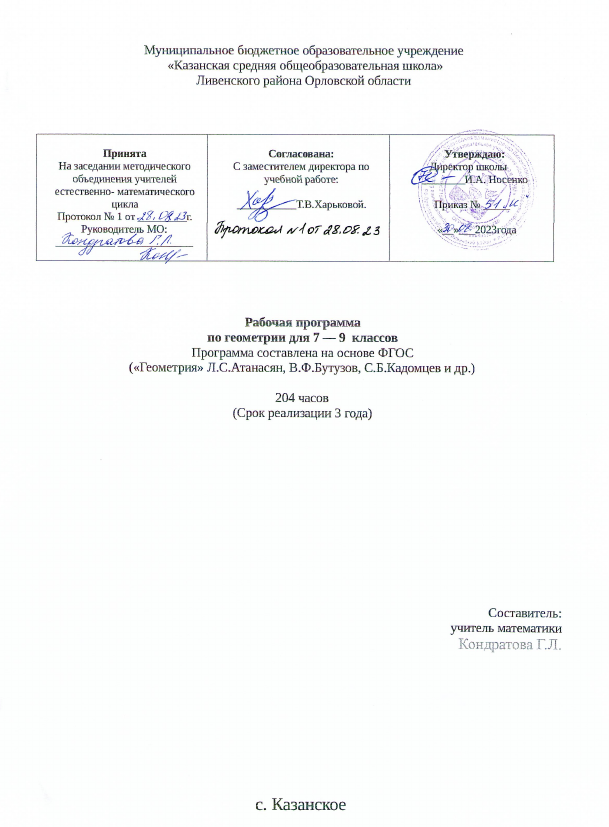 Пояснительная записка       Рабочая программа по геометрии  для 7-9 классов составлена в соответствии с Приказом Минобрнауки РФ от 17.12. 2010 № 1897 ( в ред. От 31.12.2015г.) «Об утверждении  федерального государственного образовательного стандарта основного общего образования», примерной рабочей программы по  предмету «Геометрия» предметной линии учебника:     «Геометрия»  7-9 кл.:Л.С.Атанасян, В.Ф.Бутузов.Планируемые результаты изучения курса геометрии в 7-9 классах.Наглядная геометрия – это, умение:распознавать на чертежах, рисунках, моделях и в окружающем мире плоские и пространственные геометрические фигуры;распознавать развёртки куба, прямоугольного параллелепипеда, правильной пирамиды, цилиндра и конуса;определять по линейным размерам развёртки фигуры линейные размеры самой фигуры и наоборот;вычислять объём прямоугольного параллелепипеда.вычислять   объёмы   пространственных   геометрических фигур,   составленных   из   прямоугольных   параллелепипедов;углубить и развить представления о пространственных геометрических фигурах;применять понятие развёртки для выполнения практических расчётов.Геометрические фигуры – это, умение:пользоваться языком геометрии для описания предметов окружающего мира и их взаимного расположения;распознавать и изображать на чертежах и рисунках геометрические фигуры и их конфигурации;находить значения длин линейных элементов фигур и их отношения, градусную меру углов от 0 до 180°, применяя определения, свойства и признаки фигур и их элементов,
отношения фигур (равенство, подобие, симметрии, поворот, параллельный перенос);оперировать на базовом уровне понятиями геометрических фигур;оперировать   с   начальными   понятиями   тригонометрии и   выполнять  элементарные   операции   над   функциями углов;решать задачи на доказательство, опираясь на изученные свойства фигур и отношений между ними и применяя изученные методы доказательств;решать несложные задачи на построение, применяя основные алгоритмы построения с помощью циркуля и линейки;решать планиметрические задачи на нахождение геометрических величин по образцам или алгоритмам, решать простейшие планиметрические задачи в пространстве.извлекать информацию о геометрических фигурах, представленную на чертежах в явном виде;применять для решения задач геометрические факты, если условия их применения заданы в явной форме;Выпускник получит возможность:овладеть методами решения задач на вычисления и доказательства: методом от противного, методом подобия, методом перебора вариантов и методом геометрических мест точек;приобрести опыт применения алгебраического и тригонометрического аппарата и идей движения при решении геометрических задач;овладеть традиционной схемой решения задач на построение с помощью циркуля и линейки: анализ, построение, доказательство и исследование;научиться решать задачи на построение методом геометрического места точек и методом подобия;приобрести опыт исследования свойств планиметрических фигур с помощью компьютерных программ;приобрести опыт выполнения проектов по темам: «Геометрические преобразования на плоскости», «Построение отрезков по формуле»;научиться использовать свойства геометрических фигур для решения типовых задач, возникающих в ситуациях повседневной жизни, задач практического содержания.2. Содержание учебного предмета «Геометрия» Геометрические фигурыФигуры в геометрии и в окружающем миреГеометрическая фигура. Формирование представлений о метапредметном понятии «фигура».  Точка, линия, отрезок, прямая, луч, ломаная, плоскость, угол, биссектриса угла и ее свойства, виды углов, многоугольники, круг.Осевая симметрия геометрических фигур. Центральная симметрия геометрических фигур.МногоугольникиМногоугольник, его элементы и его свойства. Распознавание некоторых многоугольников. Выпуклые и невыпуклые многоугольники. Правильные многоугольники.Треугольники. Высота, медиана, биссектриса, средняя линия треугольника. Равнобедренный треугольник, его свойства и признаки. Равносторонний треугольник. Прямоугольный, остроугольный, тупоугольный треугольники. Внешние углы треугольника. Неравенство треугольника.Четырехугольники. Параллелограмм, ромб, прямоугольник, квадрат, трапеция, равнобедренная трапеция. Свойства и признаки параллелограмма, ромба, прямоугольника, квадрата. Окружность, кругОкружность, круг, их элементы и свойства; центральные и вписанные углы. Касательная и секущая к окружности, их свойства. Вписанные и описанные окружности для треугольников, четырехугольников, правильных многоугольников. Геометрические фигуры в пространстве (объемные тела)Многогранник и его элементы. Названия многогранников с разным положением и количеством граней. Первичные представления о пирамиде, параллелепипеде, призме, сфере, шаре, цилиндре, конусе, их элементах и простейших свойствах. ОтношенияРавенство фигурСвойства равных треугольников. Признаки равенства треугольников. Параллельность прямыхПризнаки и свойства параллельных прямых. Аксиома параллельности Евклида. Теорема Фалеса.Перпендикулярные прямыеПрямой угол. Перпендикуляр к прямой. Наклонная, проекция. Серединный перпендикуляр к отрезку. Свойства и признаки перпендикулярности. ПодобиеПропорциональные отрезки, подобие фигур. Подобные треугольники. Признаки подобия. Взаимное расположение прямой и окружности, двух окружностей.Измерения и вычисленияВеличиныПонятие величины. Длина. Измерение длины. Единицы измерения длины. Величина угла. Градусная мера угла. Понятие о площади плоской фигуры и ее свойствах. Измерение площадей. Единицы измерения площади.Представление об объеме и его свойствах. Измерение объема. Единицы измерения объемов.Измерения и вычисленияИнструменты для измерений и построений; измерение и вычисление углов, длин (расстояний), площадей. Тригонометрические функции острого угла в прямоугольном треугольнике Тригонометрические функции тупого угла. Вычисление элементов треугольников с использованием тригонометрических соотношений. Формулы площади треугольника, параллелограмма и его частных видов, формулы длины окружности и площади круга. Сравнение и вычисление площадей. Теорема Пифагора. Теорема синусов. Теорема косинусов.РасстоянияРасстояние между точками. Расстояние от точки до прямой. Расстояние между фигурами. Геометрические построенияГеометрические построения для иллюстрации свойств геометрических фигур.Инструменты для построений: циркуль, линейка, угольник. Простейшие построения циркулем и линейкой: построение биссектрисы угла, перпендикуляра к прямой, угла, равного данному, Построение треугольников по трем сторонам, двум сторонам и углу между ними, стороне и двум прилежащим к ней углам.Деление отрезка в данном отношении.Геометрические преобразования ПреобразованияПонятие преобразования. Представление о метапредметном понятии «преобразование». Подобие.ДвиженияОсевая и центральная симметрия, поворот и параллельный перенос. Комбинации движений на плоскости и их свойства. Векторы и координаты на плоскостиВекторыПонятие вектора, действия над векторами, использование векторов в физике, разложение вектора на составляющие, скалярное произведение. КоординатыОсновные понятия, координаты вектора, расстояние между точками. Координаты середины отрезка. Уравнения фигур.Применение векторов и координат для решения простейших геометрических задач.3 .Тематическое планирование  7 класс  (2 ч в неделю, 68 ч. в год)«Геометрия»  8 класс  (2 ч в неделю, 68ч. в год)«Геометрия»  9 класс   (2 ч в неделю, 68 ч. в год)№ п/пТема урокаДатаДатаДата№ п/пТема урокаПлан.План.Факт.Глава I. Начальные геометрические сведения (10 ч)Глава I. Начальные геометрические сведения (10 ч)Глава I. Начальные геометрические сведения (10 ч)Глава I. Начальные геометрические сведения (10 ч)Глава I. Начальные геометрические сведения (10 ч)1Прямая и отрезок2Луч и угол3Сравнение отрезков и углов4Измерение отрезков 5Измерение углов6Измерение углов7Смежные и вертикальные углы8Перпендикулярные прямые9 Решение задач по теме: «Начальные геометрические сведения»10 Контрольная работа №1 по теме: «Начальные геометрические сведения»Глава II. Треугольники (17 ч)Глава II. Треугольники (17 ч)Глава II. Треугольники (17 ч)Глава II. Треугольники (17 ч)Глава II. Треугольники (17 ч)11Треугольник12Треугольник13Первый признак равенства треугольников14Перпендикуляр к прямой15Медианы, биссектрисы и высоты треугольника16Свойства равнобедренного треугольника17Второй и третий признаки равенства треугольников18Второй и третий признаки равенства треугольников19Второй и третий признаки равенства треугольников20Второй и третий признаки равенства треугольников21Окружность22Построения циркулем и линейкой23Задачи на построение24Задачи на построение25Решение задач по теме: «Треугольники»26Решение задач по теме: «Треугольники»27Контрольная работа №2 по теме: «Треугольники»Глава III. Параллельные прямые (13 ч)Глава III. Параллельные прямые (13 ч)Глава III. Параллельные прямые (13 ч)Глава III. Параллельные прямые (13 ч)Глава III. Параллельные прямые (13 ч)28Параллельные прямые29Признаки параллельности двух прямых30Признаки параллельности двух прямых31Признаки параллельности двух прямых32Аксиома параллельных прямых33Аксиома параллельных прямых34Аксиома параллельных прямых35Аксиома параллельных прямых36Аксиома параллельных прямых37Решение задач по теме: «Параллельные прямые»38Решение задач по теме: «Параллельные прямые»39Решение задач по теме: «Параллельные прямые»40Контрольная работа №3 по теме: «Параллельные прямые»Глава IV. Соотношения между сторонами и углами треугольника (18 ч)Глава IV. Соотношения между сторонами и углами треугольника (18 ч)Глава IV. Соотношения между сторонами и углами треугольника (18 ч)Глава IV. Соотношения между сторонами и углами треугольника (18 ч)Глава IV. Соотношения между сторонами и углами треугольника (18 ч)41Сумма углов треугольника42Сумма углов треугольника43Соотношения между сторонами и углами треугольника44Соотношения между сторонами и углами треугольника45Соотношения между сторонами и углами треугольника46Контрольная работа № 4 по теме: «Соотношения между сторонами и углами треугольника»47Прямоугольные треугольники48Прямоугольные треугольники49Прямоугольные треугольники50Прямоугольные треугольники51Построение треугольника по трем элементам52Построение треугольника по трем элементам53Построение треугольника по трем элементам54Построение треугольника по трем элементам55Решение задач по теме: «Прямоугольные треугольники. Геометричес-кие построения»56Решение задач по теме: «Прямоугольные треугольники. Геометричес-кие построения»57Решение задач по теме: «Прямоугольные треугольники. Геометричес-кие построения»58Контрольная работа № 5 по теме: «Прямоугольные треуголь-ники. Геометрические построения»Итоговое повторение (12 ч)Итоговое повторение (12 ч)Итоговое повторение (12 ч)Итоговое повторение (12 ч)Итоговое повторение (12 ч)59-60Повторение. Треугольники61-62Повторение. Параллельные прямые64-65Повторение. Соотношение между сторонами и углами треугольника66-68Резерв№Тема урокаДатаДата№Тема урокаПлан.Факт.1,2Вводное повторение3Многоугольники.4Выпуклый многоугольник.5Параллелограмм. Свойства параллелограмма.6Признаки параллелограмма.7Решение задач по теме: «Параллелограмм».8Трапеция9Решение задач по теме «Параллелограмм. Трапеция»10Трапеция. Задачи на построение.11Прямоугольник.12Ромб. Квадрат.13Решение задач.14Осевая и центральная симметрия.15Решение задач.16Контрольная работа №1 по теме «Четырехугольники»17Площадь многоугольника18Площадь многоугольника.19Площадь параллелограмма.20Площадь треугольника.21Площадь треугольника.22Площадь трапеции.23Решение задач на вычисление площадей фигур.24Решение задач на вычисление площадей фигур.25Теорема Пифагора.26Теорема, обратная теореме Пифагора.27Решение задач на применение теоремы Пифагора. 28Решение задач на применение теоремы Пифагора. Формула Герона.29Решение задач на применение теоремы Пифагора. Формула Герона.30Контрольная работа №2 по теме «Площадь»31Пропорциональные отрезки. Определение подобных треугольников.32Отношение площадей подобных треугольников.33Первый признак подобия треугольников.34Первый признак подобия треугольников. Решение задач.35Второй и третий признаки подобия треугольников36Решение задач на применение признаков подобия треугольников.37Решение задач на применение признаков подобия треугольников.38Контрольная работа № 3 по теме «Признаки подобия треугольников»39Средняя линия треугольника.40Средняя линия треугольника.41Пропорциональные отрезки в прямоугольном треугольнике.42Пропорциональные отрезки в прямоугольном треугольнике.43Измерительные работы на местности.44Задачи на построение методом подобия.45Задачи на построение методом подобия.46Синус, косинус и тангенс острого угла прямоугольного треугольника.47Значение синуса, косинуса и тангенса для углов 30, 45 и 60.48Соотношения между сторонами и углами прямоугольного треугольника. Решение задач.49Подготовка к контрольной работе.50Контрольная работа № 4 по теме «Соотношение между сторонами и углами прямоугольного треугольника»51Взаимное расположение прямой и окружности.52Касательная к окружности.53Касательная к окружности. Решение задач.54Градусная мера дуги окружности.55Теорема о вписанном угле.56Теорема об отрезках пересекающихся хорд.57Решение задач по теме «Центральные и вписанные углы».58Свойство биссектрисы угла59Серединный перпендикуляр60Теорема о точке пересечения высот треугольника.61Вписанная окружность.62Свойство описанного четырёхугольника.63Описанная окружность.64Свойство вписанного четырёхугольника.65Решение задач по теме «Окружность».66Контрольная работа № 5 «Окружность»67Повторение 68Контрольная работа № 6 (итоговая)№Тема урокаДатаДата№Тема урокаПлан.Факт.1Вводное повторение.2Вводное повторение.3Понятие вектора.4Откладывание вектора от данной точки.5Сумма двух векторов.6Сумма нескольких векторов.7Вычитание вектора.8Решение задач по теме: «Сложение и вычитание векторов».9Умножение вектора на число.10Умножение вектора на число.11Применение вектора к решению задач.12Средняя линия трапеции.13Подготовка к контрольной работе.14Контрольная работа.15Разложение вектора по двум неколлинеарным векторам.16Координаты вектора.17Простейшие задачи в координатах.18Простейшие задачи в координатах.19Решение задач методом координат.20Уравнение окружности.21Уравнение прямой.22Решение задач по теме: «Уравнение окружности и прямой».23Подготовка к контрольной работе.24Контрольная работа.25Синус, косинус и тангенс угла.26Синус, косинус и тангенс угла.27Терема о площади треугольника. 28Теоремы синусов и косинусов.29Решение треугольников. 30Решение треугольников.31Измерительные работы.32Обобщение по теме: «Соотношения между сторонами и углами треугольника».33Скалярное произведение векторов.34Скалярное произведение в координатах.35Применение скалярного произведения векторов при решении задач.36Подготовка к контрольной работе.37Контрольная работа.38Правильный многоугольник.39Окружность, описанная около правильного многоугольника и вписанная в правильный многоугольник.40Формула для вычисления площади правильного многоугольника, его стороны и радиуса вписанной окружности.41Решение задач по теме: «Правильный многоугольник».42Длина окружности.43Решение задач по теме: «Длина окружности».44Площадь круга и кругового сектора.45Решение задач по теме: «Площадь круга и кругового сектора».46Обобщение по теме: «Длина окружности. Площадь круга».47Решение задач по теме: «Длина окружности. Площадь круга».48Подготовка к контрольной работе.49Контрольная работа.50Понятие движения.51Свойства движений.52Решение задач по теме: «Понятие движения. Осевая и центральная симметрии».53Параллельный перенос.54Поворот.55Решение задач по теме: «Параллельный перенос. Поворот».56Решение задач по теме: «Движения».57Подготовка к контрольной работе.58Контрольная работа.59Призма.60Объем и площадь поверхности многогранника.61Пирамида.62Цилиндр и конус.63Сфера и шар.64Повторение по темам: «Начальные геометрические сведения. Параллельные прямые».65Повторение по теме: «Треугольники».66Повторение по теме: «Окружность».67Повторение по темам: «Четырехугольники. Многоугольники».68Контрольная работа.